Anmeldeformular (gültig für ein Kind)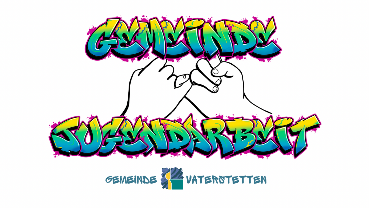 Hiermit melde ich mein Kind verbindlich für die Aktion/en anMit meiner Unterschrift bestätige ich, dass ich die Anforderungen des Ferienprogramms gelesen und ich mein Kind über die Maßnahmen informiert und aufgeklärt habe:_________________________		_______________________________Ort, Datum					Unterschrift Erziehungsberechtigte/rDas Anmeldeformular bitte spätestens 1 Woche vor der Aktion ausgefüllt am Rathaus einwerfen,am Empfang abgeben oder per Mail an jugendpflege@vaterstetten.de schicken. Die Anmeldebestätigung erhalten Sie spätestens 2-3 Werktage nach der Anmeldung. Einwilligung zu Fotoaufnahmen im Rahmen des Ferienprogramms der Gemeinde VaterstettenDatenschutz Das Ferienprogramm ist eine Veranstaltung der Gemeinde Vaterstetten und unterliegt daher den Datenschutzbestimmungen der Europäischen Datenschutz-Grundverordnung (DSGVO), sowie ergänzend dem Bundesdatenschutzgesetz (BDSG) und dem Landesdatenschutzgesetz (BayDSG).In dieser Datenschutzerklärung informieren wir Sie über die Verwendung personenbezogener Daten im Rahmen der Teilnahme am Ferienprogramm der Gemeinde Vaterstetten. Wir verpflichten uns, die Privatsphäre der Besucher zu schützen und personenbezogene Daten nach Maßgabe der DSGVO zu behandeln und zu verwenden. Verantwortliche Stelle Gemeinde VaterstettenWendelsteinstr. 785591 VaterstettenTel. 08106 - 383-0E-Mail: gemeinde@vaterstetten.deVerantwortlicherBürgermeister Leonhard SpitzauerGemeinde VaterstettenWendelsteinstr. 7 85591 VaterstettenTel. 08106-383-0 E-Mail: buergermeister@vaterstetten.deDatenschutzbeauftragteDoris Laban, Gemeinde Vaterstetten,Wendelsteinstraße 7, 85591 VaterstettenTel. 08106-383175E-Mail: datenschutz@vaterstetten.deWofür nutzen wir Ihre Daten? Ihre Daten benötigen wir für die Dokumentation der Veranstaltung sowie Veröffentlichung ausgewählter Fotos auf der Homepage (https://www.vaterstetten.de), in den sozialen Netzwerken, zur Öffentlichkeitsarbeit und informativen Darstellung des Gemeindelebens für Interessierte sowie Nutzung und Veröffentlichung im Rahmen unserer Pressearbeit. Die rechtliche Grundlage bilden Art. 4 Nr. 11, 6 Abs. 1 Buchstabe a) und f) DSGVO / § 51 BDSG. Das berechtigtes Interesse im Sinne des Art. 6 Abs. 1 f DS-GVO liegt in der Öffentlichkeitsarbeit und Darstellung der Aktivitäten der Gemeinde Vaterstetten, um Interessierten Einblicke ins Gemeindeleben zu ermöglichen. Durch Ihre Unterschrift willigen Sie in die Nutzung dieser personenbezogenen Daten einWelche Daten werden erfasst? Foto			Diese Daten werden ausschließlich für die Zwecke Berichterstattung vom Ferienprogramm der Gemeinde Vaterstetten verwendet. An wen werden Ihre Daten weitergegeben? Ihre Daten werden an folgende weitere zuständige Stellen innerhalb der Gemeindeverwaltung weitergegeben:An das Fachgebiet Öffentlichkeitsarbeit und VeranstaltungenIhre Daten werden an folgende weitere zuständige Stellen außerhalb der Gemeindeverwaltung weitergegeben: IKOS-Verlag, Theresienstraße 73, 85399 Hallbergmoos im Lebendigen Vaterstetten An die lokale Presse zur Berichterstattung über die VeranstaltungWas passiert, wenn Sie uns Ihre Daten nicht anvertrauen oder deren Nutzung widerrufen? Wenn Sie uns Ihre Daten nicht anvertrauen oder deren Nutzung widerrufen, werden wir, soweit technisch möglich diese im Zusammenhang mit dem Ferienprogramm löschen.Wie lange werden Ihre Daten gespeichert? Die Veröffentlichung soll auf unbestimmte Zeit erfolgen.Es wird darauf hingewiesen, dass Fotos im Internet von beliebigen Personen abgerufen werden können. Es kann nicht ausgeschlossen werden, dass solche Personen die Fotos weiterverwenden oder an andere Personen weitergeben.Eine vollständige Löschung der veröffentlichten Fotos und Videoaufzeichnungen im Internet kann durch die Gemeinde Vaterstetten nicht sichergestellt werden, da z.B. andere Internetseiten die Fotos und Videos kopiert oder verändert haben könnten. Die Gemeinde Vaterstetten kann nicht haftbar gemacht werden für Art und Form der Nutzung durch Dritte wie z. B. für das Herunterladen von Fotos und Videos und deren anschließender Nutzung und Veränderung. Welche Rechte haben Sie, was Ihre bei uns gespeicherten Daten betrifft? Soweit wir von Ihnen personenbezogene Daten verarbeiten, stehen Ihnen als Betroffener nachfolgende Rechte zu: Sie haben das Recht auf Auskunft über die zu Ihrer Person gespeicherten Daten und deren Verarbeitung (Art. 15 DSGVO).Sollten unrichtige personenbezogene Daten verarbeitet werden, steht Ihnen ein Recht auf Berichtigung zu (Art. 16 DSGVO).Liegen die gesetzlichen Voraussetzungen vor, so können Sie die Löschung Ihrer personenbezogenen Daten verlangen. Dieses Recht besteht nicht, wenn die Verarbeitung zur Ausübung des Rechts auf freie Meinungsäußerung und Information, zur Erfüllung einer rechtlichen Verpflichtung, aus Gründen des öffentlichen Interesses oder zur Geltendmachung, Ausübung oder Verteidigung von Rechtsansprüchen erforderlich ist (Art. 17 DSGVO).Sofern wir Ihre Daten aufgrund gesetzlicher Pflichten noch nicht löschen dürfen, können Sie die Einschränkung der Verarbeitung verlangen (Art. 18 DSGVO).Wenn Sie in die Verarbeitung eingewilligt haben oder sie aufgrund eines Vertrages erfolgt und die Datenverarbeitung mithilfe automatisierter Verfahren durchgeführt wird, steht Ihnen gegebenenfalls ein Recht auf Datenübertragbarkeit zu (Art. 20 DSGVO).Falls Sie in die Verarbeitung eingewilligt haben und die Verarbeitung auf dieser Einwilligung beruht, können Sie die Einwilligung jederzeit für die Zukunft widerrufen. Die Rechtmäßigkeit der aufgrund der Einwilligung bis zum Widerruf erfolgten Datenverarbeitung wird durch diesen nicht berührt (Art. 7 Abs. 3 DSGVO). Sie haben das Recht, aus Gründen, die sich aus Ihrer besonderen Situation ergeben, jederzeit gegen die Verarbeitung Ihrer Daten Widerspruch einzulegen, wenn die Verarbeitung ausschließlich auf Grundlage des Art. 6 Abs. 1 e DSGVO erfolgt (Art. 21 Abs. 1 S. 1 DSGVO). Weiterhin besteht ein Beschwerderecht zum Bayerischen Landesbeauftragten für den Datenschutz. Diesen können Sie unter folgenden Kontaktdaten erreichen: 
Postanschrift: Postfach 22 12 19, 80502 München   
Adresse: Wagmüllerstraße 18, 80538 München   
Telefon:  089 212672-0   
Telefax:  089 212672-50   
E-Mail:   poststelle@datenschutz-bayern.de  
Internet: https://www.datenschutz-bayern.de/  Für nähere Informationen zur Verarbeitung Ihrer Daten und zu Ihren Rechten können Sie uns unter den oben genannten Kontaktdaten erreichen. Angaben KindAngaben KindAngaben KindAnmeldung für die Aktion/en*: Bitte eintragenDen Teilnehmerbeitrag bitte am Tag der Aktion passend in Bar mitbringen.*bitte beachten: Der Veranstalter behält sich vor, die Aktionen (bspw. aufgrund von zu wenigen Anmeldungen) kurzfristig abzusagen oder zu ändern. Dies erfahren Sie mindestens 2 Tage vor der jeweiligen Veranstaltung.Anmeldung für die Aktion/en*: Bitte eintragenDen Teilnehmerbeitrag bitte am Tag der Aktion passend in Bar mitbringen.*bitte beachten: Der Veranstalter behält sich vor, die Aktionen (bspw. aufgrund von zu wenigen Anmeldungen) kurzfristig abzusagen oder zu ändern. Dies erfahren Sie mindestens 2 Tage vor der jeweiligen Veranstaltung.Anmeldung für die Aktion/en*: Bitte eintragenDen Teilnehmerbeitrag bitte am Tag der Aktion passend in Bar mitbringen.*bitte beachten: Der Veranstalter behält sich vor, die Aktionen (bspw. aufgrund von zu wenigen Anmeldungen) kurzfristig abzusagen oder zu ändern. Dies erfahren Sie mindestens 2 Tage vor der jeweiligen Veranstaltung.Ja, mein Kind darf nach der Veranstaltung alleine nach Hause gehen.Ja, mein Kind kann sicher schwimmen (Nur ankreuzen, wenn Ihr Kind an der Schwimmaktion teilnimmt). Ja, es dürfen Fotos von meinem Kind gemacht und ggf. veröffentlicht werden (bitte lesen Sie hierzu das angehängte Datenschutzblatt durch). Falls Sie nicht einverstanden sind oder noch Fragen haben, setzten Sie sich gerne mit uns in Verbindung). Ja, mein Kind darf nach der Veranstaltung alleine nach Hause gehen.Ja, mein Kind kann sicher schwimmen (Nur ankreuzen, wenn Ihr Kind an der Schwimmaktion teilnimmt). Ja, es dürfen Fotos von meinem Kind gemacht und ggf. veröffentlicht werden (bitte lesen Sie hierzu das angehängte Datenschutzblatt durch). Falls Sie nicht einverstanden sind oder noch Fragen haben, setzten Sie sich gerne mit uns in Verbindung). Ja, mein Kind darf nach der Veranstaltung alleine nach Hause gehen.Ja, mein Kind kann sicher schwimmen (Nur ankreuzen, wenn Ihr Kind an der Schwimmaktion teilnimmt). Ja, es dürfen Fotos von meinem Kind gemacht und ggf. veröffentlicht werden (bitte lesen Sie hierzu das angehängte Datenschutzblatt durch). Falls Sie nicht einverstanden sind oder noch Fragen haben, setzten Sie sich gerne mit uns in Verbindung). Nachname:Vorname:Geburtsdatum:Allergien/medizinische Besonderheiten:Adresse:Telefonnummer(n):  (unter der ein Elternteil/Erziehungsberechtigter während der Aktion erreichbar ist):E-Mail:Weitere Angaben  (bitte ankreuzen oder ausfüllen)Weitere Angaben  (bitte ankreuzen oder ausfüllen)Weitere Angaben  (bitte ankreuzen oder ausfüllen)○ Ja, mir ist bewusst, dass der Veranstalter für mitgenommene Wertsachen sowie Bargeld keine Haftung übernimmt.○ Ja, mir ist bewusst, dass der Veranstalter für mitgenommene Wertsachen sowie Bargeld keine Haftung übernimmt.○ Ja, mir ist bewusst, dass der Veranstalter für mitgenommene Wertsachen sowie Bargeld keine Haftung übernimmt.○ Ja, mir ist bewusst, dass der Veranstalter besondere Anordnungen trifft, die einem reibungslosen und unfallfreien Verlauf des Ferienprogramms dienen. Ein bewusster Verstoß gegen derartige Anordnungen kann zur Gefahr des Einzelnen und auch der gesamten Gruppe werden. Der Veranstalter behält sich daher vor, betreffende Teilnehmer*innen vom weiteren Verlauf des Ferienprogramms auszuschließen. Diese Konsequenz wird zuvor angedroht und erst bei weiterem beharrlichem Verstoß umgesetzt.○ Ja, mir ist bewusst, dass der Veranstalter besondere Anordnungen trifft, die einem reibungslosen und unfallfreien Verlauf des Ferienprogramms dienen. Ein bewusster Verstoß gegen derartige Anordnungen kann zur Gefahr des Einzelnen und auch der gesamten Gruppe werden. Der Veranstalter behält sich daher vor, betreffende Teilnehmer*innen vom weiteren Verlauf des Ferienprogramms auszuschließen. Diese Konsequenz wird zuvor angedroht und erst bei weiterem beharrlichem Verstoß umgesetzt.○ Ja, mir ist bewusst, dass der Veranstalter besondere Anordnungen trifft, die einem reibungslosen und unfallfreien Verlauf des Ferienprogramms dienen. Ein bewusster Verstoß gegen derartige Anordnungen kann zur Gefahr des Einzelnen und auch der gesamten Gruppe werden. Der Veranstalter behält sich daher vor, betreffende Teilnehmer*innen vom weiteren Verlauf des Ferienprogramms auszuschließen. Diese Konsequenz wird zuvor angedroht und erst bei weiterem beharrlichem Verstoß umgesetzt.○ Ja, mit der Speicherung der Angaben ausschließlich zum Zweck des Ferienprogramms bin ich einverstanden.○ Ja, mit der Speicherung der Angaben ausschließlich zum Zweck des Ferienprogramms bin ich einverstanden.○ Ja, mit der Speicherung der Angaben ausschließlich zum Zweck des Ferienprogramms bin ich einverstanden.